Summary report from the 28 February 2018 and 1 March 2018 TSAG-RG-SC meeting to the TSAG plenary:The TSAG Rapporteur Group on “Strengthening Collaboration” met on 28 February 2018, 11:25 - 12:45, and 1 March 2018, 9:30 - 12:42 and is pleased to bring the following conclusions to the attention of the TSAG plenary:Action for TSAG to send one outgoing liaison statement:Draft LS/o on ITU inter-Sector coordination [to ISCT, TDAG, ITU-D SGs, RAG, ITU-R SGs, ITU-T SGs] in TD211.Action for TSAG to appoint additional representatives to JTFEC:Ajit Jillavenkatesa, United StatesGaelle Martin-Cocher, BlackberryTSAG to authorize RG-SC to meet electronically as indicated in RG-WM report.TSAG to note:RG-SC will meet at during the third TSAG meeting.1	Opening remarksThe report contained herein covers the TSAG Rapporteur group meeting on “Strengthening Collaboration” during 28 February 2018, 11:25 - 12:45, and 1 March 2018, 9:30 - 12:30.Mr Glenn Parsons, Rapporteur, opened the meeting on 28 February 2018 at 11:25.The meeting adopted the agenda as contained in TSAG TD128.The meeting logistics were noted. Facilities for remote participation and captioning were provided, there were two interventions from remote.TSAG contributions and TSAG TDs are available on the TSAG website: http://www.itu.int/go/tsag.2	Recap of previous discussionsThe Rapporteur provided information from the last TSAG meeting in May 2017 (TSAG report in TSAG-R1, and TD86 with the report of RG-SC during the May 2017 TSAG meeting), which were noted. There were no interim meetings.3		ISO/IEC/ITU-T Joint Task Force on effective collaboration (JTFEC)Mr Maeda is the ITU-T and TSAG representative to ISO/IEC/ITU-T Joint Task Force on effective collaboration. Mr Martin Euchner (TSB), on behalf of Mr Maeda, presented TD242 which provides information on the ISO/IEC/ITU-T Joint Task Force on effective collaboration, its status and current achievements, and planned future work of JTFEC.Comments from the meeting:The issue of the hot topic area is relevant for RG-StdsStrat and are subject for coordination in the future.JTFEC was seen as an important channel for TSAG RG-SC.RG-SC should nominate additional TSAG representatives to JTFEC and after a request for interest, the following candidates were identified:Ajit Jillavenkatesa, United StatesGaelle Martin-Cocher, BlackberryTSB should continue supporting JTFEC, and such support was felt of importance.Ms Amanda Richardson (Convenor of JTFEC, ISO), remotely thanked ITU-T having participated in and contributed to JTFEC. The task force is a truly joint collaborative activity having the objective to provide a clear, coherent message to international stakeholders. The plan of the task force is to finalize the recommendations, and to give them to the SMB, TMB and TSAG for approval. She also gave support for having more representative from TSAG participate in JTFEC.TSB conveyed the gratitude of the TSB Director to Ms Richardson for her collaboration, and her input and support of this activity.4		Incoming liaison statements on external relationsThe meeting took note of TD170-R1, which summarizes the received incoming liaison statements to TSAG, received since 5 May 2017.4.1	ILSs on IAB statement on IPv6 (ref. TSAG LS 3)The meeting considered the received incoming liaison responses on the IAB statement on IPv6 from ITU-T SG2, (in TD227), from ITU-T SG5 (in TD173), from ITU-T SG12 (in TD209), and from ITU-T SG20 (in TD199).4.2	External collaboration4.2.1	The meeting took note of the received lead study group reports addressing external collaboration: ITU-T SG5 (TD149 in section 4), ITU-T SG9 (TD150 in section 2), ITU-T SG11 (TD151 in section 2.2), ITU-T SG12 (TD152 in section 2), ITU-T SG17 (TD236 on security in section 5, TD238 on languages in section 4), and ITU-T SG20 (TD157 in sections 2.3, 5, and 7).SG17 Chairman highlighted that ITU-T, upon initiative by SG17, received Category A liaison status with ISO/TC 307. SG17 has ongoing cooperation with OASIS, where the plan of SG17 is to adopt the OASIS Trust elevation specification by incorporating it into an ITU-T Recommendation. SG17 cooperates with ETSI on TTCN-3 standards which are adopted using referencing.4.2.2	Mr Olivier Dubuisson, ITU-T Liaison Officer to JTC 1, presented the report of the ISO/IEC JTC 1 Plenary, 2-6 October 2017 in TD162-R1, where section indicated an enhanced liaison function under development, planned for approval at the next JTC 1 plenary meeting.On item number 5/JTC 1 Resolution 16, the meeting expected the TSB Director to forward this item to the IPR AHG.The SG17 Chairman requested for SG17 to keep on receiving such very useful JTC 1 reports in the future, and the new liaison officer will take this request into account.The meeting took note of his report.The meeting expressed great thanks to Mr Dubuisson for his past work as liaison officer from ITU-T to JTC 1.5	Contributions on external relations5.1	IMT-2020/5GThe meeting considered two contributions addressing IMT-2020/5G, and considered just the aspects on coordination and collaboration; the discussion on strategic aspects are covered in the meeting report of RG-StdsStrat.5.1.1	China Mobile, Ministry of Industry and Information Technology (MIIT) of China presented C27-R2 which proposes to strengthen cooperation with other international standardization organizations on activities of IMT-2020. Works on terminology and definitions, on requirements and on architecture could be done cooperatively with other SDOs.Comments from the meeting:The JCA on IMT2020 also handles matters on external coordination and provides facilities for correspondence with other SDOs; thus, no need was seen for having a new Correspondence Group.Discussion of proposal #6 on open-source was deferred to Thursday.5.1.2	FiberHome presented C29 “Technology Group: Strength standardization on IMT-2020/5G transport network and cooperation between SDOs”, which considers the importance of IMT-2020/5G transport networks for ITU-T, and calls ITU-T and 3GPP to set-up a global opening ecosystem.The JCA on IMT2020 encourages and facilitates cooperation also with other SDOs on IMT-2020. Mr Scott Mansfield, Chairman of JCA IMT2020 provided information on the liaison activities of this JCA, the standardization roadmap, and planned future meetings of this JCA.The meeting concluded that the existing liaison mechanism in the JCA and in the study groups were felt sufficient, and no need was seen for TSAG to engage in liaison activities on 5G with other SDOs.6	Inter-Sector coordination6.1	TSAG received incoming liaison statements on inter-Sector coordination from ITU-R Study Group 6 (in TD210), from ITU-T SG2 (in TD228), from ITU-T SG5 (in TD178), from ITU-T SG9 (in TD181), from ITU-T SG12 (in TD206), from ITU-T SG12 (in TD187, TD258), and ITU-T SG16 (in TD213).6.2	The meeting accepted all proposed changes to the tables matching ITU-D SG 1 and 2 Questions of interest to ITU-T study groups, and matching of ITU-R WPs of interest to ITU-T study groups, as well as the proposed new items for inter-Sector coordination.6.3	The meeting supported to continue liaising from TSAG with ITU-D study groups; the former TDAG Chairman confirmed that ITU-D received and considered the liaison statements from TSAG on inter_Sector coordination.6.4	A draft outgoing liaison statement to all ITU Sectors was prepared in TD211 with the updated material for further coordination and review; this draft liaison statement shall be brought to the closing plenary for approval.6.5		ITU Inter-Sector Coordination Team (ISCT) on issues on mutual interest6.5.1	TD270 is a liaison statement from TDAG to TSAG and RAG on the work of the inter-Sector coordination team on issues of mutual interest. TD270 provides information from the 10 May 2017 ISCT meeting, including a progress report on the inter-Sectoral coordination activities that have been undertaken in the Sector advisor groups since the last TDAG meeting in March 2016.6.5.2	TD271 from the ITU-D Director highlights the inter-Sectoral coordination activities that have been undertaken in the Sector advisory groups since the last TDAG meeting May 2017. In particular, the document provides the ITU events calendar which TSAG found useful.The documents of the ITU Inter-Sector Coordination Team (ISCT) on issues on mutual interest are available at: https://www.itu.int/en/ITU-D/Conferences/TDAG/Pages/inter-sectoral-team-on-issues-of-mutual-interest.aspx6.6	ITU Inter-Sectoral Coordination Task Force (ISC-TF)Mr Vaggelis Igglesis, ITU General Secretariat, presented (TD147), which provides information on the progress and results achieved by the ITU Secretariat’s Inter-Sectoral Coordination Task Force in 2017. TD147 was noted.7	Contributions on Recommendation ITU-T A.257.1	Incoming liaison statement from ITU-T Study Group 20 in TD239 informs TSAG about the collaboration procedure, started in 2015, which was established between SG20 and OneM2M at the WP1/20 meeting, 24 January 2018, Geneva. TD239 was noted as background information.Canada asked how the cooperation between SG20 and oneM2M would handle a case where SG20 would accept a change to a Recommendation while oneM2M would not agree to that change? This was identified as an open question.Canada also asked if the maintenance process in Rec. ITU-T Y.4500.1 Annex L should not be better in some A-Series Recommendation? This also was identified as an open question (though it was noted that A.Supplement5 describes generic contents).Russian Federation observed that the usage of hyperlinks to other documents in Annex L poses some challenges and reserved their rights for their position.TSB provided background information on Y.4500.1 where Annex L is an integral part of in Rec. ITU-T Y.4500.1, and provides the modus operandi of SG20 with oneM2M. Other Recommendations in the ITU-T Y.4500 series reference Rec. ITU-T Y.4500.1 Annex L. SG16 followed a similar approach on e-health with the Continua Health Alliance (now Personal Health Alliance) in Rec. ITU-T H.810 Annex.ARIN considered Rec. ITU-T A.25 as a fairly new procedure which should be used.United States saw a need for Recs. ITU-T A.1 and A.25 to be reviewed and possibly be revised too. It is necessary to have a transparent process in the future and processes need to be outlined.7.2	The Rapporteur presented a slideset in TD272 to assist in the understanding of the goals of Rec. ITU-T A.25, focusing on the case of material coming into the ITU-T, and providing background information on the goals and their rationales of ITU-T A.25.  Notably, the intent was to reduce member risk by ensuring that in all cases of text incorporation,  TSB would be responsible to create an agreement with the other organization, that:Clarifies copyright releaseDefines change control ownership and document maintenance processConfirms patent policy compatibility and clarifies patent declaration process.United States believed that Rec. ITU-T A.1 clause 3.1.6 was not meant to be understood as a procedure but rather to express the responsibilities (of contributors), and this is to be clarified.The meeting also observed that there are certain issues among A.1, and A.25 which cross TSAG Rapporteur Groups (RG-SC, RG-WM), and that there is a need for coordination.7.3	American Registry for Internet Numbers (ARIN) presented C28 “A.25 ambiguity regarding TDs and contributions” points out an ambiguity with regard to contributions and temporary documents that exists in Recommendation ITU-T A.25 and the subsequent potential IPR issues that may occur in ITU output documents, and proposes a revision of ITU-T A.25.Russian Federation expressed concern of the language used “preferably received as TDs” since TD do not have submission deadlines. Saudi Arabia expressed similar concerns as TD have different rules than contributions in a meeting.United States saw a need for more explanation and clarification in ITU-T A.25, and that ITU-T A.25 should be revised. Section 6 is unclear in several areas.ARIN agreed on the raised concerns and saw need for further works on improving ITU-T A.25.IEEE (from remote) agreed with the raised concerns and identified further room for improvement in ITU-T A.25 clause 6.1.4 on normative referencing and in the case of incorporating text it is not a normative reference.Saudi Arabia requested a list of issues to be compiled such that contributions can address them. Saudi Arabia was not convinced that revision of ITU-T A.25 is a reasonable idea.Germany saw a need for ITU-T A.25 to become more mandatory in its usage.UAE felt that the difficulties are more in the understanding of ITU-T A.25 text, than in the Recommendation itself and support to having a guideline document for better understanding of the processes.Egypt agreed with UAE and Saudi Arabia that this RG should not tackle the cooperation between SG20 and oneM2M, or of SG17 and Continua Health Alliance.7.4	Canada presented C34 “Recommendation ITU-T A.1 proposal” provides a proposal to add clarity to ITU-T Rec A.1 on the use of ITU-T Rec. A.25 for incorporation of text in whole. Rec. ITU-T A.1 requires also more clarity, and the current avenue in clause 3.1.6 when used for incorporation of text is risky.7.5	In conclusion, the meeting identified the following issues related to Rec. ITU-T A.25 subject for further clarification and/or possible improvements:Provide clarity on how material for incorporation of 3rd party material can come into the ITU-T (contributions, TDs, liaison statements), and provide clarity on the entry conditions. Should the entry condition be left broad, or be specified in some more detail?Provide clarify how the entry conditions (ref A.25 clause 6.2.1) are to be applied (how to identify the need to incorporate text, in a contribution, in a TD, in a liaison?), who should identify this.Study the entry conditions in Rec. ITU-T A.1 clause 3.1.6 and Rec. ITU-T A.25 and their relation to each other, and the principles of ITU-T IPR.Determine if the intent of ITU-T A.25 was to be used for all cases of incorporation of text from other organizations.  Should Rec. ITU-T A.25 apply to contributions? ITU-T A.25 is ambiguous as far as contributions vs. TDs for the text from the other organization Clause 6.1.2 excludes contributions, but they are included in clause 6.2.3.How is the ITU-T A.25 process started initially?  6.2.1 is general.Clarify ITU-T A.25 clause 6.1.4 on normative referencing.Improvements in ITU-T A.25 for the flow of clauses (e.g., 6.2 before 6.1).Clarifications how the A.25 qualification meta data is to be provided (in a TD, or other document).Check if the goals of ITU-T A.25 are properly addressed in the (revised) Recommendation.Consider further possible harmonization of the ITU-T A.5 metadata with the ITU-T A.25 meta data. Provide tools for A.25 qualification like for A.5 qualification.Provide clarifications also in ITU-T A.1, and A.Supplement 5 (unclear how to document collaboration agreements).7.6	The meeting concludedRec. ITU-T A.25 should be reviewed and revised towards better clarity. Contributions are invited at the next e-meeting and future TSAG meetings.Recommendation ITU-T A.25 is in force and continues to be applicable for all study groups in their ongoing works and should not be impacted by the revision works of ITU-T A.25, which are oriented for the future.To welcome reception of a guidance document with clarifications and interpretations on the usage and applicability of the in force Recs. ITU-T A.1 and A.25 (to be provided by TSB in some future meeting).To examine the entry conditions, for example in a flow chart, of all the possible paths for including text from other organizations in an ITU-T Recommendation.8	Open SourceLS4 is the sent liaison statement that TSAG sent in May 2017 to all study groups and which asked four questions.TSAG received a number of liaison replies from ITU-T study groups on open source: from ITU-T SG2 (in TD229), from ITU-T SG5 (in TD175), from ITU-T SG9 (in TD180), from ITU-T SG11 (in TD220), from ITU-T SG12 (in TD202, and TD205), from ITU-T SG15 (in TD189), from ITU-T SG16 (in TD212), from ITU-T SG17 (in TD195), and from ITU-T SG20 (in TD200).The meeting observed that some study groups (such as SG12, 15, 17) have already activities operational on open-source within the current process; whereas other study groups are currently investigating open source and potential collaboration with open source organizations.The meeting concluded that a request for educational material on open source licences, or alternatively, software licensing models should be taken by TSB Director to the IPR-Adhoc group; TSAG RG-SC is not the place to handle IPR, legal, and licensing issues related to open-source.Noting that there is interest in understanding how to engage organizations outside of ITU-T, contributions are invited to TSAG RG-SC to study existing processes or proposed new processes for handling open source between ITU-T and other open source organizations.9	Living ListTD114-R2 holds the RG-SC living list from the May 2017 meeting. There were no changes necessary to that living list.10	Outgoing liaison statementsThe meeting agreed the following outgoing liaison statement to be forwarded to the TSAG plenary for approval:Draft LS/o on ITU inter-Sector coordination [to ISCT, TDAG, ITU-D SGs, RAG, ITU-R SGs, ITU-T SGs] in TD211.11	Summary of Actions for TSAGSee cover sheet of this report.12	Work programme (see Appendix below)14	Future meetingsRG-SC will want to meet electronicallyIn May 2018, jointly with RG-WM, on the subject of harmonization of ITU-T A.1 and A.25, and any related aspects of A.4 and A.6.In September 2018 on the subject of review of A.25, A4 and A6 in view of the results from the previous joint rapporteur meeting with RG-WM; and to consider processes for collaboration and engagement with Open Source activities.RG-SC will meet at during the third TSAG meeting.13	Other businessNone.14	Closure of the meetingMr Glenn Parsons thanked all participants for their attendance in this meeting, the contributors for their contributions, and TSB for its support, the interpreters, and the captioner.The meeting was closed around 12:42.Appendix – Work items of TSAG-RG-SC______________________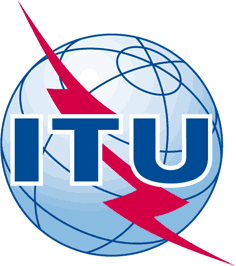 INTERNATIONAL TELECOMMUNICATION UNIONTELECOMMUNICATION
STANDARDIZATION SECTORSTUDY PERIOD 2017-2020INTERNATIONAL TELECOMMUNICATION UNIONTELECOMMUNICATION
STANDARDIZATION SECTORSTUDY PERIOD 2017-2020INTERNATIONAL TELECOMMUNICATION UNIONTELECOMMUNICATION
STANDARDIZATION SECTORSTUDY PERIOD 2017-2020TSAG-TD129TSAG-TD129INTERNATIONAL TELECOMMUNICATION UNIONTELECOMMUNICATION
STANDARDIZATION SECTORSTUDY PERIOD 2017-2020INTERNATIONAL TELECOMMUNICATION UNIONTELECOMMUNICATION
STANDARDIZATION SECTORSTUDY PERIOD 2017-2020INTERNATIONAL TELECOMMUNICATION UNIONTELECOMMUNICATION
STANDARDIZATION SECTORSTUDY PERIOD 2017-2020TSAGTSAGINTERNATIONAL TELECOMMUNICATION UNIONTELECOMMUNICATION
STANDARDIZATION SECTORSTUDY PERIOD 2017-2020INTERNATIONAL TELECOMMUNICATION UNIONTELECOMMUNICATION
STANDARDIZATION SECTORSTUDY PERIOD 2017-2020INTERNATIONAL TELECOMMUNICATION UNIONTELECOMMUNICATION
STANDARDIZATION SECTORSTUDY PERIOD 2017-2020Original: EnglishOriginal: EnglishQuestion(s):Question(s):Question(s):N/AGeneva, 26 February – 2 March 2018Geneva, 26 February – 2 March 2018TDTDTDTDTDTDSource:Source:Source:Rapporteur, TSAG Rapporteur Group “Strengthening Collaboration”Rapporteur, TSAG Rapporteur Group “Strengthening Collaboration”Rapporteur, TSAG Rapporteur Group “Strengthening Collaboration”Title:Title:Title:Draft report TSAG Rapporteur Group “Strengthening Collaboration” meeting, 28 February 2018 and 1 March 2018Draft report TSAG Rapporteur Group “Strengthening Collaboration” meeting, 28 February 2018 and 1 March 2018Draft report TSAG Rapporteur Group “Strengthening Collaboration” meeting, 28 February 2018 and 1 March 2018Purpose:Purpose:Purpose:DiscussionDiscussionDiscussionContact:Contact:Glenn Parsons
TSAG Rapporteur on Strengthening Cooperation/CollaborationGlenn Parsons
TSAG Rapporteur on Strengthening Cooperation/CollaborationGlenn Parsons
TSAG Rapporteur on Strengthening Cooperation/CollaborationTel: +1 613 963 8141
E-mail: glenn.parsons@ericsson.comKeywords:RG-SC draft meeting report.Abstract:This TD holds the draft report of the RG-SC meeting.Work itemNew/ RevisedTitleEditorLatest draft inTimingNone.